The Bernd Rode Award is awarded to outstanding scientific and higher education collaborations between European and South-East-Asian universities in the framework of ASEA-UNINET. The award is granted every 18 months in three different categories. 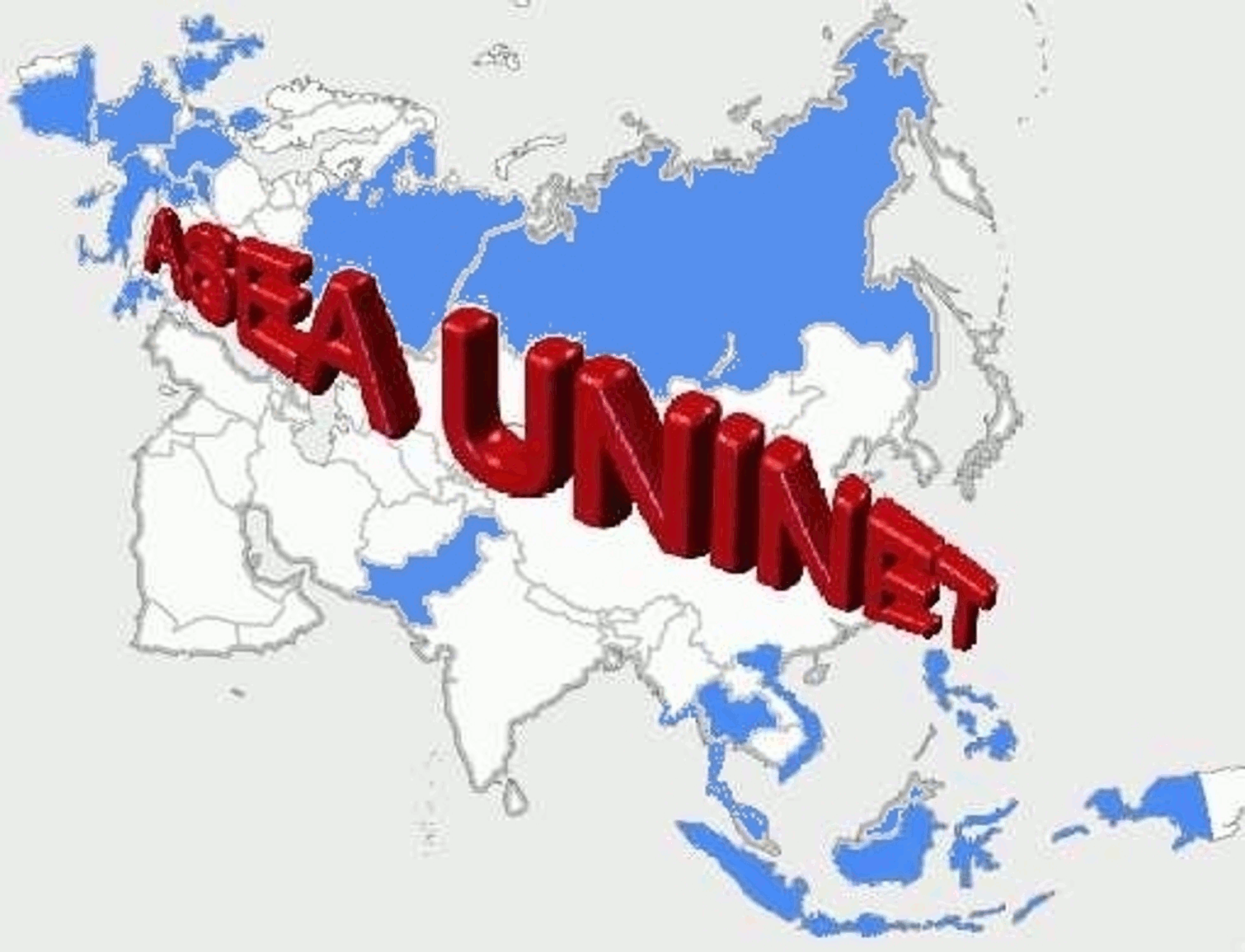 The award is named after Bernd Michael Rode an eminent Austrian researcher and founder of the Austrian-South-East-Asian Academic University Network (ASEA-UNINET). The Award is associated with financial support up to a maximum of 5.000 € to enhance and extend the research possibilities within ASEA-UNINET supported projects (e.g. travel expenses, research stay).GuidelinesThe award is granted in the following three categoriesJunior (Individual contributions conducted within the framework of ASEA-UNINET of applicants up to 5 years after PhD)Senior (Individual contributions, including all publications and projects conducted in the frame of ASEA-UNINET of applicants over 5 years after PhD)Project-based collaborative research conducted in the framework of ASEA-UNINETUniversity staff in the field of arts are as well highly welcome to submit in the three categories mentioned above.The submitted projects and contributions must have been at least partially funded by ASEA-UNINET after the year 2011 (e.g. research-stay, scholarship, etc.).The awarded prize money has to be reinvested into an ASEA-UNINET supported project.SubmissionsSubmissions are to be sent by email to office@asea-uninet.org and should include the following documents. Junior and Senior submissions:Short description (about 5 pages)Role of ASEA-UNINET for the work of the applicantCV and publication list (+ the applicants’ 5 best publications as full PDF-Version)The three most important scientific or artistic contributions of the applicant (max. 200 WordsProject-based submissions:Short project description (about 5 pages)Role of ASEA-UNINET as facilitatorCV and publication list of the project teamScientific and/or societal education results and publications stemming out of the projectImportant DatesSubmission deadline: 	November 15th, 2015Notification Deadline:	January 15th, 2016Award Ceremony / ASEA-UNINET Plenary Meeting 2016:	February 2016